ServiceNowQuick Reference Card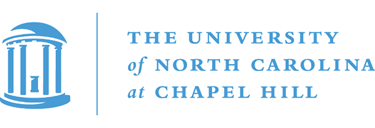 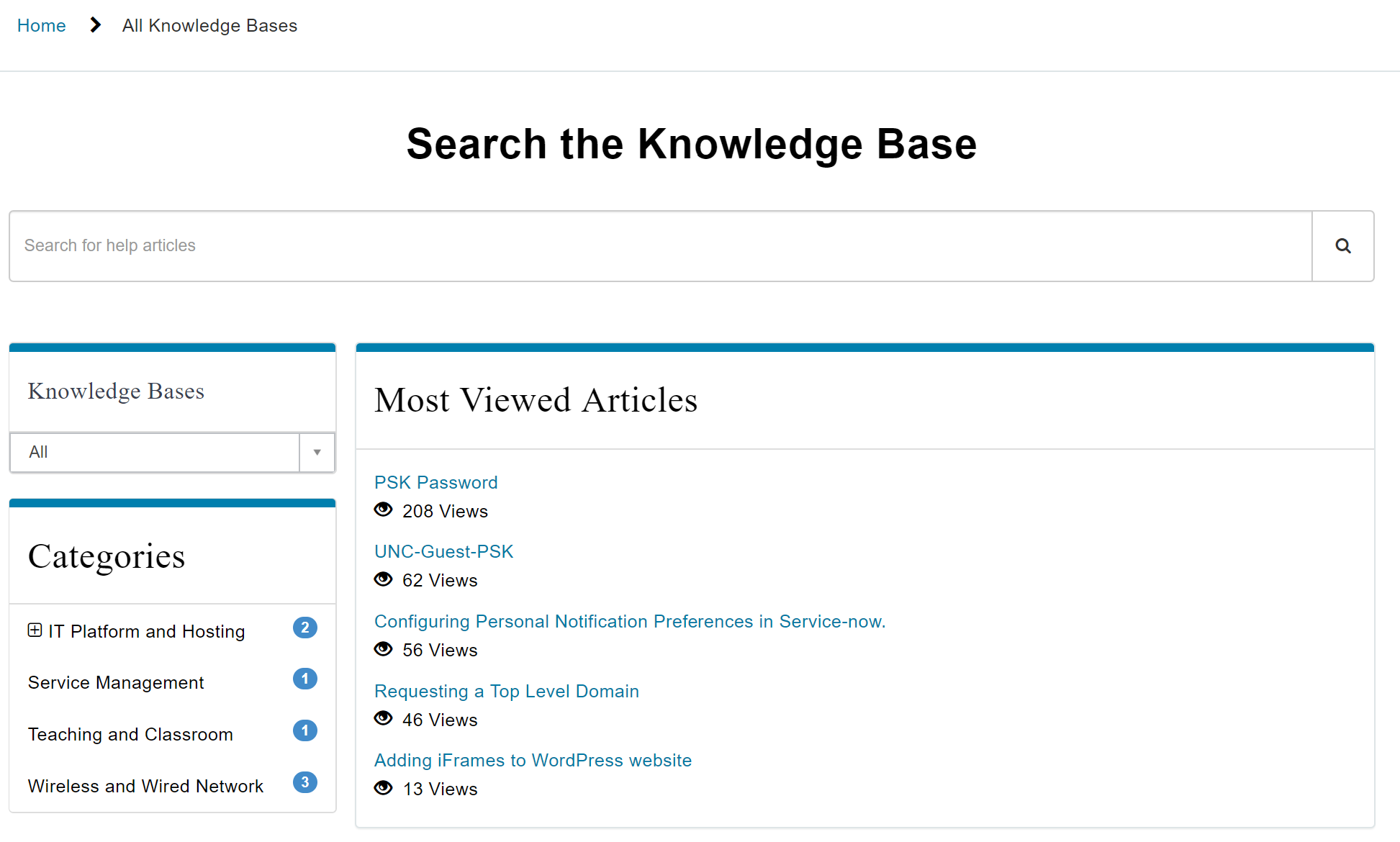 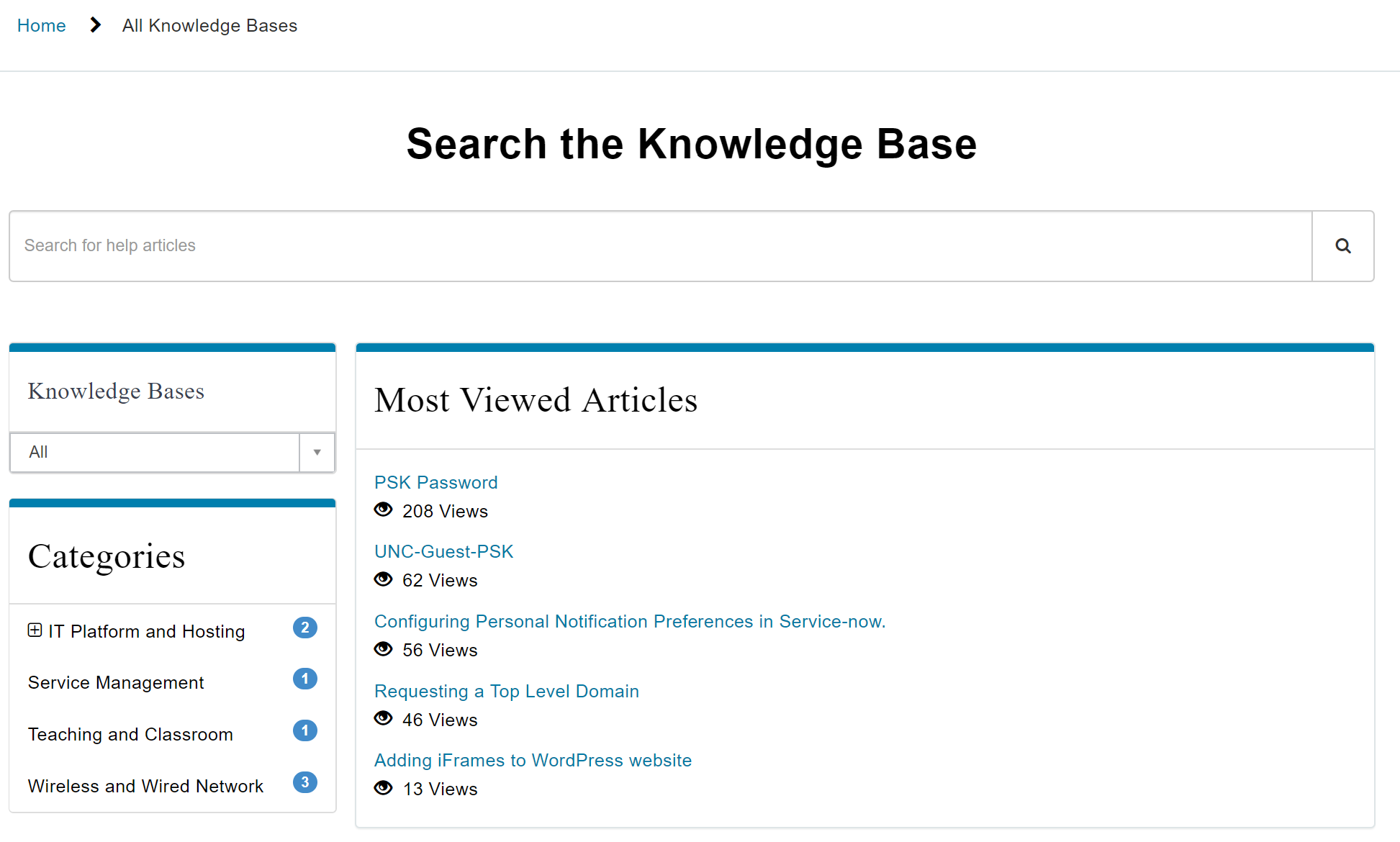 Knowledge HomepageAbout Knowledge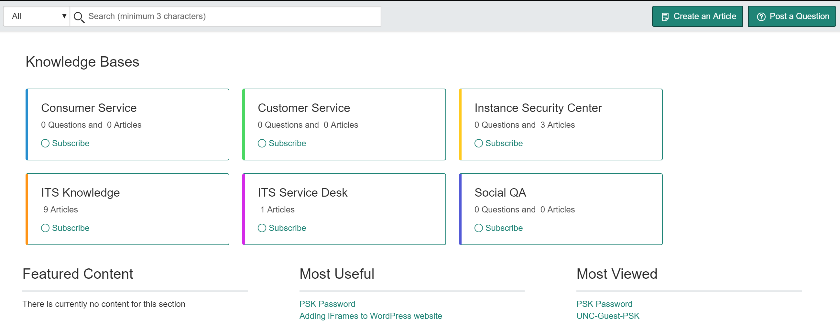  <title> 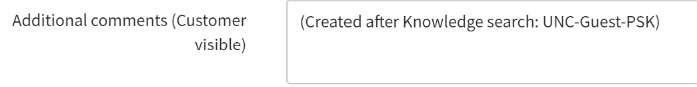 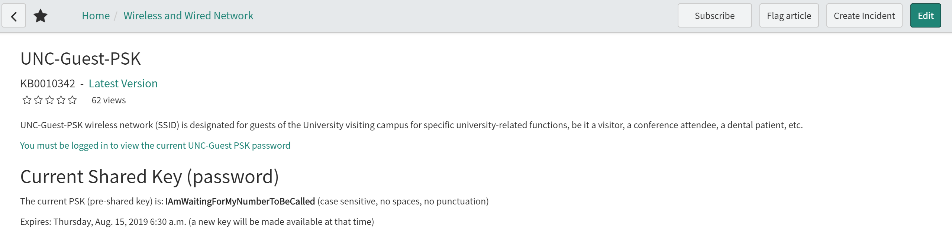 <title<title><title>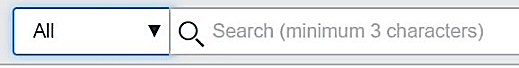 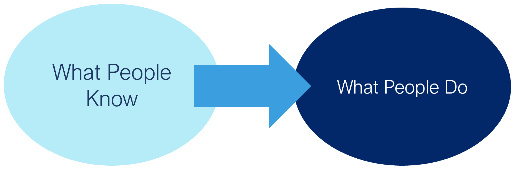 Create a Knowledge Article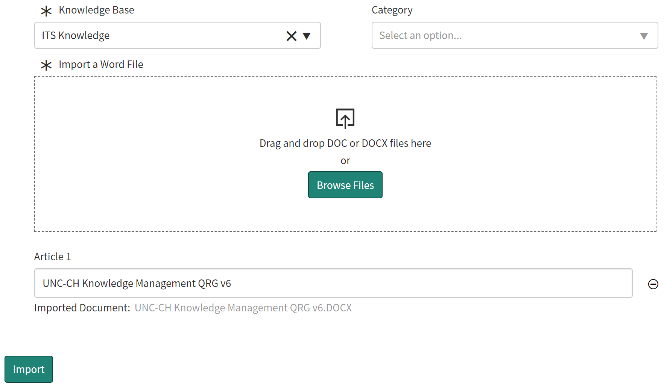 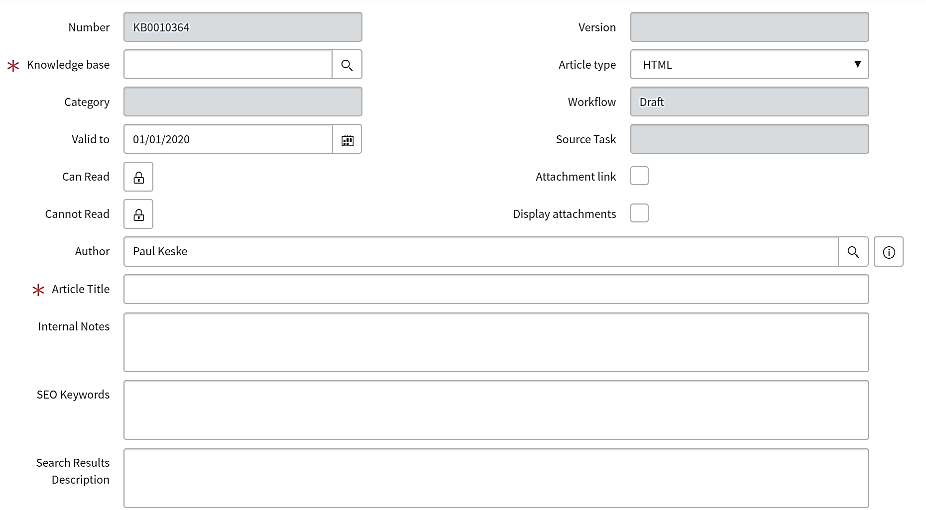 